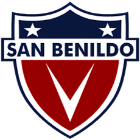 RUBRICA EVALUACIÓN DE PORTAFOLIONOMBRE: CURSO: Cuarto Medio ___ASIGNATURA: Química.CRITERIOLOGRADOMEDIANAMENTE LOGRADONO LOGRADOPUNTAJECANTIDAD DE GUÍASContiene las 8 guías correspondientes.(10 p)Contiene de 7 a 6 guías.(5 p)Contiene 5 guías o menos.(0 p)CONSULTAS A LA PROFESORAEstudiante envía sus guías para retroalimentación o consulta a la profesora 3 o más veces durante el semestre.(10 p)Estudiante envía sus guías para retroalimentación o consulta a la profesora al menos una vez durante el semestre.(5 p)Estudiante no envía guías ni realiza consultas durante todo el semestre.(0 p)DESARROLLO DE LAS GUÍAS.Las respuestas de las 8 guías son de elaboración propia, es decir, no copiaron ni pegaron desde los solucionarios ni de las guías de otros compañeros.(10 p)Las respuestas de por lo menos 6 guías son de elaboración propia, es decir, no copiaron ni pegaron desde los solucionarios ni desde las guías de otros compañeros.(5 p)Las respuestas de 5 o más guías no son de elaboración propia. Copiaron de los solucionarios o desde las guías de otros compañeros.(0 p)COMENTARIO DE LO APRENDIDOEstudiante escribe un comentario sobre lo aprendido después de cada una de las 8 guías.(10 p)Estudiante escribe un comentario sobre lo aprendido en 7 guías o menos.(5 p)Estudiante no escribe comentarios en las guías sobre lo aprendido.(0 p)TOTAL 